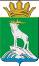 АДМИНИСТРАЦИЯ НИЖНЕСЕРГИНСКОГО  МУНИЦИПАЛЬНОГО РАЙОНАПОСТАНОВЛЕНИЕот 23.03.2022                            № 108г. Нижние Серги О внесении изменений в постановление администрации Нижнесергинского муниципального района от 14.02.2022 № 68 «Об организации оздоровления, отдыха и занятости детей и подростков в 2022 году» В соответствии  с Федеральными законами от 24 июля 1998 года № 124-ФЗ «Об основных гарантиях прав ребенка в Российской Федерации», от 29 декабря 2012 года № 273-ФЗ «Об образовании в Российской Федерации», Законом Свердловской области от 15 июня 2011 года № 38-ОЗ «Об организации и обеспечении отдыха и оздоровления детей в Свердловской области», постановлениями Правительства Свердловской области от 03 августа2017 года  № 558-ПП «О мерах по организации и обеспечению отдыха и оздоровления детей в Свердловской области», от 19 декабря 2019 года № 920-ПП «Об утверждении государственной программы Свердловской области «Развитие системы образования и реализация молодежной политики в Свердловской области до 2025 года», Уставом Нижнесергинского муниципального района, в целях своевременной подготовки и качественной реализации комплексной программы оздоровления детей и подростков в 2022 году на территории Нижнесергинского муниципального района,ПОСТАНОВЛЯЮ:	1.Внести в постановление администрации Нижнесергинского муниципального района от 14.02.2022 № 68 «Об организации оздоровления, отдыха и занятости детей и подростков в 2022 году» следующие изменения:1.1. Приложение № 6 «Перечень организаций, осуществляющих отдых и   оздоровление детей в 2022 году на территории Нижнесергинского муниципального района» изложить в следующей редакции (прилагается).	2. Обнародовать данное постановление путем размещения полного текста через сеть «Интернет» на официальном сайте администрации Нижнесергинского муниципального района.3. Контроль за исполнением настоящего постановления возложить на заместителя главы администрации Нижнесергинского муниципального района А.Н. Екенина.Глава Нижнесергинскогомуниципального района	                                                            	В.В. ЕремеевПриложение № 6к постановлению   администрации Нижнесергинского муниципального района от 23.03.2022 № 108 «Об организации оздоровления, отдыха и занятости детей и подростков в 2022 году»ПЕРЕЧЕНЬорганизаций, осуществляющих отдых и оздоровление детей в 2022 году на территорииНижнесергинского муниципального района№п/пНаименование организацииВсегоЛагерь дневногопребыванияЛагерь дневногопребыванияТрудовые отрядыУчебно-полевые сборыЛагерь«Лидер»Санатории, в том числе «Поезд Здоровье»Загородный оздоровительный лагерь№п/пНаименование организацииВсегоБесплатные20%Лагерь«Лидер»Загородный оздоровительный лагерьМКОУ СОШ №1 г.Нижние Серги114426505020МКОУ СОШ №2 г.Нижние Серги1193070012070МАОУ СШ №1 г. Михайловска177152510053020МАОУ СШ №2 г. Михайловска15230702062510МКОУ СОШ №4 г.Михайловска55401500000МКОУ СОШ №10 пгт. Верхние Серги11620552091020МКОУ СОШ №8 пгт.Атиг1213565154020МКОУ СОШ №13 пгт. Дружинино822040202000МБОУ ЦО «Наследие»2101238502000МКОУ СОШ п.Красноармеец35161900000МКОУ СОШ д.Васькино36201501000МКОУ СОШ с.Накоряково3729602000МКОУ СОШ п.Ключевая561520201000МКОУ СОШ с.Кленовское63322803000МКОУ СОШ с. Первомайское30151500000МКОУ ООШ №6 г.Нижние Серги115308500000МКОУ ООШ №11 пгт.Верхние Серги79304500040МКОУ ООШ №6 пгт.Дружинино802040200000МКОУ ООШ с.Старобухарово2014600000МКОУ СОШ № 3 г. Нижние Серги-33100301000МАУДО Верхнесергинская ДШИ50104000000МАУ ДО  ЦДТ пгт. Верхние Серги 75354000000МКУДО  «Нижнесергинский ЦДОД»55104500000МАУДО Центр «Радуга»75156000000МАУ ДОЛ «Спутник»352000000352Управление образования  администрации Нижнесергинского муниципального района35500000140215ИТОГО:26906469542455365160567